«ЕДИНАЯ РОССИЯ»: Внедрение механизмов «народного бюджета» принесет ощутимую пользу людям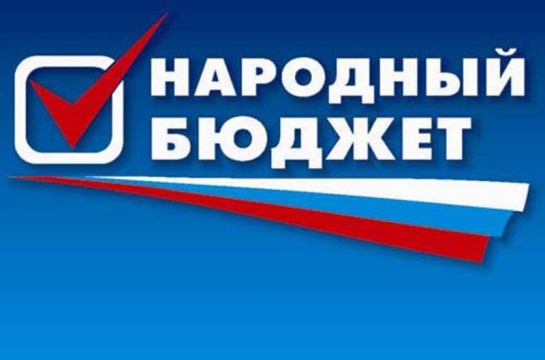 Секретарь Генерального совета «Единой России» Андрей Турчак на заседании Президиума Генсовета партии обратился к коллегам с просьбой активно включиться в работу по внедрению механизма «народного бюджетирования» в регионах, как только будет принят соответствующий закон.Законопроект «Единой России» об инициативном бюджетировании находится  на рассмотрении Госдумы. Он предполагает единую правовую основу для внедрения принципов «народного бюджетирования» по всей стране. Подобные практики уже работают в ряде регионов. Благодаря им люди решают важные для себя вопросы местного значения - строительство дорог и тротуаров, детских и спортивных площадок, благоустройство парков и скверов, общественных пространств и объектов культуры. Инициативные группы граждан участвуют в опросах, выбирают проекты, которым требуется финансирование. Их мнение учитывается при распределении бюджетных средств. «Единая Россия» проанализировала региональные практики инициативного бюджетирования и предложения с мест для подготовки поправок ко второму чтению законопроекта о «народном бюджете». В основном эти предложения направлены на усиление позиций граждан. Об этом заявил один из соавторов документа, сенатор Олег Мельниченко. Он напомнил, что практики инициативного бюджетирования есть в 65 субъектах, а задача документа – распространить эту норму на все субъекты РФ. «В Самарской области поддержка инициатив населения в рамках государственной программы запланирована до 2025 года. Всего за период реализации программы был заявлен 661 общественный проект, 369 проектов успешно прошли конкурсный отбор, из них 246 проектов реализованы по программе на территории Самарской области и 123 проекта запланированы к реализации на 2020 год по итогам конкурса. Всего в конкурсную комиссию на 2020 год поступило 402 инициатив населения губернии, что превышает результаты заявочной кампании 2018 года на 73,6 % (в 1,3 раза)», - рассказал председатель Самарской Губернской Думы Геннадий Котельников.Напомним, Госдума приняла в первом чтении законопроект «Единой России» об инициативном («народном») бюджетировании. Он позволяет гражданам самим решать, на что в первую очередь потратить средства местного бюджета. В настоящее время готовятся поправки к рассмотрению законопроекта во втором, основном чтении.